令和５年度田辺･西牟婁中学校新人総合体育大会陸上競技の部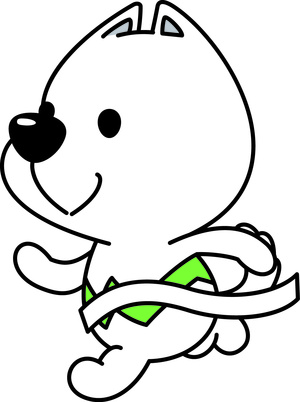               　　 日時　　令和５年９月２３日（土）              　　 会場　　田辺スポーツパーク陸上競技場               　　主催　　田辺･西牟婁学校体育連盟後援　　田辺・西牟婁陸上競技協会令和５年度　田辺･西牟婁中学校新人総合体育大会　　　　　　　　　　（陸上競技の部）要項１.主　　催　　田辺･西牟婁学校体育連盟２.後　　援　　田辺･西牟婁陸上競技協会３.日　　時　　令和５年９月２３日（土） 田辺・西牟婁に大雨洪水、暴風雨、津波警報発令時は２４日（日）　開会式　９：００　　　競技開始　９：３０４.場　　所　　田辺スポーツパーク陸上競技場　田辺市上の山一丁目23-1-1５.種　　目　　男子種目(１９種目)　　　　　　　１年…１００ｍ、２００ｍ、４００ｍ、８００ｍ、１５００ｍ、走幅跳　　２年…１００ｍ、２００ｍ、４００ｍ、８００ｍ、３０００ｍ、走幅跳　　共通…１１０ｍＨ、走高跳、三段跳、棒高跳、砲丸投(5kg)、円盤投(1.5kg)　　　　　　　　　　４×１００ｍＲ　　　　　　　女子種目(１４種目)　　　　　　　１年…１００ｍ、２００ｍ、８００ｍ、走幅跳　２年…１００ｍ、２００ｍ、８００ｍ、走幅跳　共通…１５００ｍ、１００ｍＨ、走高跳、砲丸投(2.72kg)、円盤投(1.0kg)　　　　　　　　　　４×１００ｍＲ６.参加規定	①１人２種目以内（リレーは除く）　　１種目１校２名以内②リレーは１校２チーム以内（県大会へ出場できるのは各校１チーム）７.表　　彰	各種目１位から３位に賞状を授与８.申込み方法　インターネットにより下記アドレスにて申し込む。必ず、資格記録も入力して下さい。　アドレス　http：//www．athleteranking．com/　　　　　　　　　　　　　　　　　　　　　　　　　　申込み締切日　９月１２日(火)午後７時　　　　　　　　　　　　　　　　　　　　　　　*期日に間に合うようご協力下さい。〆切後の追加、変更は出来ません。　　　９.その他	・各出場校は２名以上の審判員をお願いします。・３位入賞者は、県中学校秋季陸上競技大会への出場権を獲得したことになります。
　但し、１人１種目しか出場できない。（リレーは除く）
・大会当日、７時３０分までに集合して下さい。各校担当場所の準備をします。また、先生方で　円盤投げのサークル準備（７時５０分）を行います。ご協力よろしくお願いします。競技規定ア．競技規則について　　　本大会は2023 年度日本陸上競技連盟競技規則ならびに本大会申し合わせ事項によって 実施する。シューズ、スパイクについては、規則 TR5.2～TR5.5、TR5.13.3 を参照。 ※規則外シューズ、スパイクの使用選手は大会に出場することができない。イ．練習について　　　練習は試合直前に係員の指示により現場で行う。ウ．招集場所・時間について      ①トラック種目は、バックストレート外側テント。フィールド種目は各競技場所とする。　　　②トラック競技は競技開始の20分前、フィールド競技は30分前までに、集合すること。③事前に欠場がわかっている場合は、8時50分までに学校ごとに本部に連絡すること。エ．アスリートビブスについて      胸と背に24×16～20ｃｍ程度の布に字幅2ｃｍ位のものをつける。      ただし、走高跳、棒高跳の選手は1ヶ所でよい。オ．トラック競技について      ①リレー、また800ｍまでの種目は、予選各組を通じ8チーム、また8名を決勝に進出させる。　　　（2組の場合2着＋4、3組の場合2着＋2、4組の場合1着＋4、リレーの場合0着＋8。）　　　②1500ｍ、3000ｍは予選を行わない。      ③800ｍのスタートはセパレートレーンで行うが、エントリー数によりオープンレーンで実施する場合もある。      ④選手はその競技をする者以外トラック内並びにフィ−ルド内に立ち入ることはできない。　　　⑤短距離走では、競技者の安全のため、決勝線通過後も自分の割り当てられた走路（曲線路）を走ること。      ⑥決勝におけるレーンは全レーンを使用することを原則とする。ただし、欠場者のレーンは空けておく。      ⑦リレーに出場する各走者は、同一色のユニフォームでなければならない。      ⑧リレーオーダー票の提出は、11時00分までに本部記録室に提出すること。決勝については予選終了後、13時40分までに再度提出すること。カ．フィ−ルド競技について　　　②三段跳の踏切板は、砂場より9ｍ00とする。　　　③走幅跳、三段跳、砲丸投、円盤投は、3回試技ののち、上位8名の競技者は更に3回の試技が与えられる。キ．スパイクについて      9mm以下の全天候舗装用スパイクピンとする。但し走高跳は、12㎜以下とする。先端が鋭利なものは使用しないこと。ニードル型ピンの使用は禁止とする。ク．表彰について      各種目の1位から3位に賞状を授与。選手注意事項ア、大会実施に向けて　　①行き帰りの交通ルールを守り、安全に気をつける。　　②ルール・マナーを守り、中学生らしい試合をする。　　③人を傷つけるようなヤジは慎む。　　④弁当ガラやゴミは、必ず各自で持ち帰る。　　⑤貴重品の管理を徹底する。　　⑥会場使用後の片付け、清掃を必ずする。イ、選手注意事項    ①選手は、自分の出場する組をプログラムによってあらかじめ熟知しておくこと。②競技の服装は、清潔で、不体裁であってはならない。ランニングシャツはパンツの中に入れる。③トラックでのレーン順、フィールドでの試技順はプログラム記載順とする。　　④学校待機場所は、指定の範囲内で待機すること。　　⑤決勝進出者や競技結果は、スポーツパークに向かって右側のスタンドの後ろに掲示する。　　⑥３位入賞者は県中学校秋季陸上競技大会への出場権を獲得したことになる。　(但し１人１種目、リレーは除く)      ①バーのあげ方　種　　目 練 習　　　　あ　　　げ　　　方      ①バーのあげ方 男子走高跳１ｍ20１ｍ25～(+５cm)、１ｍ60～(+３cm)      ①バーのあげ方 女子走高跳１ｍ05１ｍ10～(+５cm)、１ｍ40～(+３cm)      ①バーのあげ方 男子棒高跳１ｍ75１ｍ80～(+10cm)